О внесении измененийв постановление Администрациигорода Когалымаот 02.10.2013 №2810В соответствии с Федеральным законом от 06.10.2003 №131-ФЗ              «Об общих принципах организации местного самоуправления в Российской Федерации», Уставом города Когалыма, решением Думы города Когалыма от 22.06.2022 №124-ГД «О внесении изменений в решение Думы города Когалыма от 15.12.2021 №43-ГД», постановлением Администрации города Когалыма от 28.10.2021 №2193 «О порядке разработки и реализации муниципальных программ города Когалыма»:1. В постановление Администрации города Когалыма от 02.10.2013 №2810 «Об утверждении муниципальной программы «Безопасность жизнедеятельности населения города Когалыма» (далее - Постановление) внести следующие изменения:1.1. В приложении к Постановлению (далее - Программа):1.1.1. строку «Соисполнители муниципальной программы» паспорта Программы изложить в следующей редакции:1.1.2. строку «Параметры финансового обеспечения муниципальной программы» паспорта Программы изложить в следующей редакции: «1.1.3 Таблицу 1 Программы изложить в редакции согласно приложению 1 к настоящему постановлению.2. Признать утратившими силу:2.1. Подпункты 1.2.4, постановление Администрации города Когалыма от 30.03.2022 №744 «О внесении изменений в постановление Администрации города Когалыма от 02.10.2013 №2810»;3. Отделу по делам гражданской обороны и чрезвычайным ситуациям Администрации города Когалыма (С.А.Ларионов) направить в юридическое управление Администрации города Когалыма текст постановления и приложения к нему, его реквизиты, сведения об источнике официального опубликования в порядке и сроки, предусмотренные распоряжением Администрации города Когалыма от 19.06.2013 №149-р «О мерах по формированию регистра муниципальных нормативных правовых актов  Ханты-Мансийского автономного округа – Югры» для дальнейшего направления в Управление государственной регистрации нормативных правовых актов Аппарата Губернатора Ханты-Мансийского автономного округа - Югры.4. Опубликовать настоящее постановление и приложения к нему в газете «Когалымский вестник» и разместить на официальном сайте Администрации города Когалыма в информационно-телекоммуникационной сети «Интернет» (www.admkogalym.ru).5. Контроль за выполнением постановления возложить на заместителя главы города Когалыма А.М. КачановаПриложение 1к постановлению Администрациигорода КогалымаТаблица 1Распределение финансовых ресурсов муниципальной программы (по годам)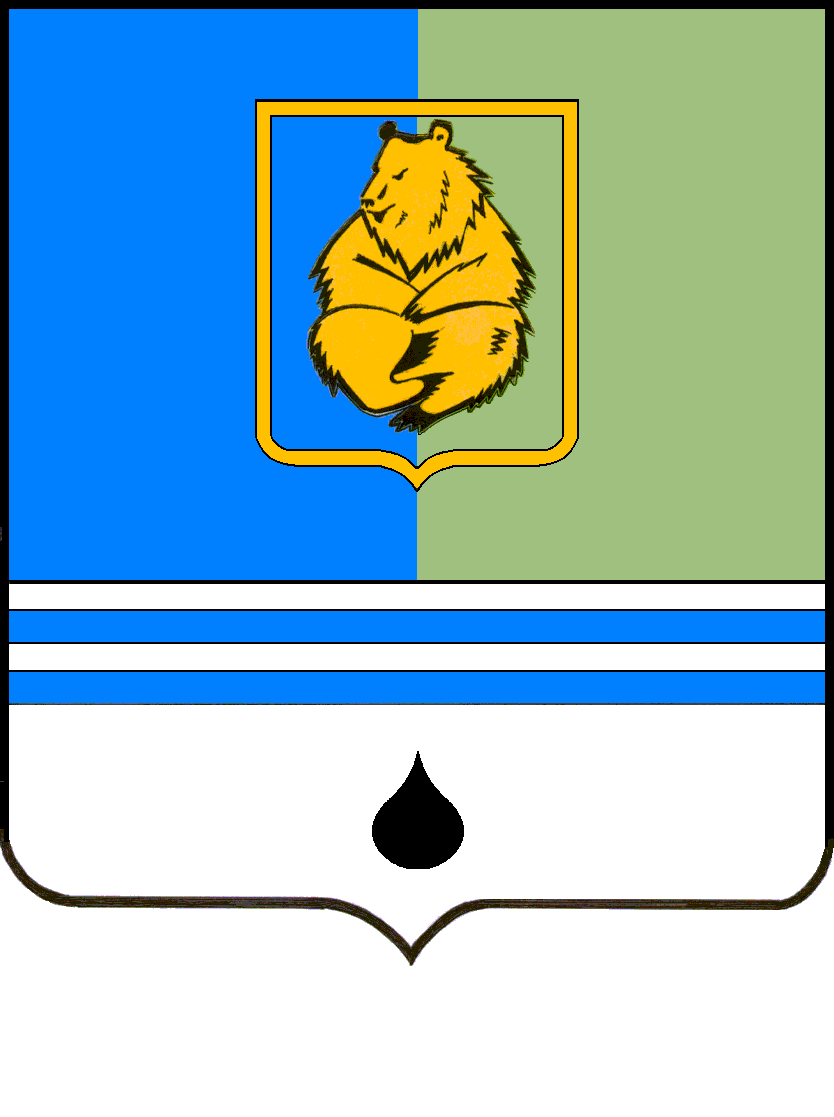 ПОСТАНОВЛЕНИЕАДМИНИСТРАЦИИ ГОРОДА КОГАЛЫМАХанты-Мансийского автономного округа - ЮгрыПОСТАНОВЛЕНИЕАДМИНИСТРАЦИИ ГОРОДА КОГАЛЫМАХанты-Мансийского автономного округа - ЮгрыПОСТАНОВЛЕНИЕАДМИНИСТРАЦИИ ГОРОДА КОГАЛЫМАХанты-Мансийского автономного округа - ЮгрыПОСТАНОВЛЕНИЕАДМИНИСТРАЦИИ ГОРОДА КОГАЛЫМАХанты-Мансийского автономного округа - Югрыот [Дата документа]от [Дата документа]№ [Номер документа]№ [Номер документа]«»»от [Дата документа] № [Номер документа]Номер структурного элемента (основного мероприятия)Структурный элемент (основное мероприятие) муниципальной программыОтветственный исполнитель/соисполнитель, учреждение, организацияИсточники финансированияФинансовые затраты на реализацию (тыс. рублей)Финансовые затраты на реализацию (тыс. рублей)Финансовые затраты на реализацию (тыс. рублей)Финансовые затраты на реализацию (тыс. рублей)Финансовые затраты на реализацию (тыс. рублей)Финансовые затраты на реализацию (тыс. рублей)Номер структурного элемента (основного мероприятия)Структурный элемент (основное мероприятие) муниципальной программыОтветственный исполнитель/соисполнитель, учреждение, организацияИсточники финансированиявсегов том числев том числев том числев том числев том числеНомер структурного элемента (основного мероприятия)Структурный элемент (основное мероприятие) муниципальной программыОтветственный исполнитель/соисполнитель, учреждение, организацияИсточники финансированиявсего2022 г.2023 г.2024 г.2025 г.2026 г.12345678910Цель1. Обеспечение приемлемого уровня безопасности жизнедеятельности, необходимого уровня защищенности населения и территории города Когалыма, материальных и культурных ценностей от опасностей, возникающих при военных конфликтах и чрезвычайных ситуациях.Цель1. Обеспечение приемлемого уровня безопасности жизнедеятельности, необходимого уровня защищенности населения и территории города Когалыма, материальных и культурных ценностей от опасностей, возникающих при военных конфликтах и чрезвычайных ситуациях.Цель1. Обеспечение приемлемого уровня безопасности жизнедеятельности, необходимого уровня защищенности населения и территории города Когалыма, материальных и культурных ценностей от опасностей, возникающих при военных конфликтах и чрезвычайных ситуациях.Цель1. Обеспечение приемлемого уровня безопасности жизнедеятельности, необходимого уровня защищенности населения и территории города Когалыма, материальных и культурных ценностей от опасностей, возникающих при военных конфликтах и чрезвычайных ситуациях.Цель1. Обеспечение приемлемого уровня безопасности жизнедеятельности, необходимого уровня защищенности населения и территории города Когалыма, материальных и культурных ценностей от опасностей, возникающих при военных конфликтах и чрезвычайных ситуациях.Цель1. Обеспечение приемлемого уровня безопасности жизнедеятельности, необходимого уровня защищенности населения и территории города Когалыма, материальных и культурных ценностей от опасностей, возникающих при военных конфликтах и чрезвычайных ситуациях.Цель1. Обеспечение приемлемого уровня безопасности жизнедеятельности, необходимого уровня защищенности населения и территории города Когалыма, материальных и культурных ценностей от опасностей, возникающих при военных конфликтах и чрезвычайных ситуациях.Цель1. Обеспечение приемлемого уровня безопасности жизнедеятельности, необходимого уровня защищенности населения и территории города Когалыма, материальных и культурных ценностей от опасностей, возникающих при военных конфликтах и чрезвычайных ситуациях.Цель1. Обеспечение приемлемого уровня безопасности жизнедеятельности, необходимого уровня защищенности населения и территории города Когалыма, материальных и культурных ценностей от опасностей, возникающих при военных конфликтах и чрезвычайных ситуациях.Цель1. Обеспечение приемлемого уровня безопасности жизнедеятельности, необходимого уровня защищенности населения и территории города Когалыма, материальных и культурных ценностей от опасностей, возникающих при военных конфликтах и чрезвычайных ситуациях.Задача 1. Совершенствование защиты населения, материальных и культурных ценностей от опасностей, возникающих при военных конфликтах и чрезвычайных ситуациях;Задача 2. Обеспечение необходимого уровня готовности систем управления, связи, информирования и оповещения, а также сил и средств, предназначенных для предупреждения и ликвидации чрезвычайных ситуаций.Задача 1. Совершенствование защиты населения, материальных и культурных ценностей от опасностей, возникающих при военных конфликтах и чрезвычайных ситуациях;Задача 2. Обеспечение необходимого уровня готовности систем управления, связи, информирования и оповещения, а также сил и средств, предназначенных для предупреждения и ликвидации чрезвычайных ситуаций.Задача 1. Совершенствование защиты населения, материальных и культурных ценностей от опасностей, возникающих при военных конфликтах и чрезвычайных ситуациях;Задача 2. Обеспечение необходимого уровня готовности систем управления, связи, информирования и оповещения, а также сил и средств, предназначенных для предупреждения и ликвидации чрезвычайных ситуаций.Задача 1. Совершенствование защиты населения, материальных и культурных ценностей от опасностей, возникающих при военных конфликтах и чрезвычайных ситуациях;Задача 2. Обеспечение необходимого уровня готовности систем управления, связи, информирования и оповещения, а также сил и средств, предназначенных для предупреждения и ликвидации чрезвычайных ситуаций.Задача 1. Совершенствование защиты населения, материальных и культурных ценностей от опасностей, возникающих при военных конфликтах и чрезвычайных ситуациях;Задача 2. Обеспечение необходимого уровня готовности систем управления, связи, информирования и оповещения, а также сил и средств, предназначенных для предупреждения и ликвидации чрезвычайных ситуаций.Задача 1. Совершенствование защиты населения, материальных и культурных ценностей от опасностей, возникающих при военных конфликтах и чрезвычайных ситуациях;Задача 2. Обеспечение необходимого уровня готовности систем управления, связи, информирования и оповещения, а также сил и средств, предназначенных для предупреждения и ликвидации чрезвычайных ситуаций.Задача 1. Совершенствование защиты населения, материальных и культурных ценностей от опасностей, возникающих при военных конфликтах и чрезвычайных ситуациях;Задача 2. Обеспечение необходимого уровня готовности систем управления, связи, информирования и оповещения, а также сил и средств, предназначенных для предупреждения и ликвидации чрезвычайных ситуаций.Задача 1. Совершенствование защиты населения, материальных и культурных ценностей от опасностей, возникающих при военных конфликтах и чрезвычайных ситуациях;Задача 2. Обеспечение необходимого уровня готовности систем управления, связи, информирования и оповещения, а также сил и средств, предназначенных для предупреждения и ликвидации чрезвычайных ситуаций.Задача 1. Совершенствование защиты населения, материальных и культурных ценностей от опасностей, возникающих при военных конфликтах и чрезвычайных ситуациях;Задача 2. Обеспечение необходимого уровня готовности систем управления, связи, информирования и оповещения, а также сил и средств, предназначенных для предупреждения и ликвидации чрезвычайных ситуаций.Задача 1. Совершенствование защиты населения, материальных и культурных ценностей от опасностей, возникающих при военных конфликтах и чрезвычайных ситуациях;Задача 2. Обеспечение необходимого уровня готовности систем управления, связи, информирования и оповещения, а также сил и средств, предназначенных для предупреждения и ликвидации чрезвычайных ситуаций.Подпрограмма 1: Организация и обеспечение мероприятий в сфере гражданской обороны, защиты населения и территории города Когалыма от чрезвычайных ситуацийПодпрограмма 1: Организация и обеспечение мероприятий в сфере гражданской обороны, защиты населения и территории города Когалыма от чрезвычайных ситуацийПодпрограмма 1: Организация и обеспечение мероприятий в сфере гражданской обороны, защиты населения и территории города Когалыма от чрезвычайных ситуацийПодпрограмма 1: Организация и обеспечение мероприятий в сфере гражданской обороны, защиты населения и территории города Когалыма от чрезвычайных ситуацийПодпрограмма 1: Организация и обеспечение мероприятий в сфере гражданской обороны, защиты населения и территории города Когалыма от чрезвычайных ситуацийПодпрограмма 1: Организация и обеспечение мероприятий в сфере гражданской обороны, защиты населения и территории города Когалыма от чрезвычайных ситуацийПодпрограмма 1: Организация и обеспечение мероприятий в сфере гражданской обороны, защиты населения и территории города Когалыма от чрезвычайных ситуацийПодпрограмма 1: Организация и обеспечение мероприятий в сфере гражданской обороны, защиты населения и территории города Когалыма от чрезвычайных ситуацийПодпрограмма 1: Организация и обеспечение мероприятий в сфере гражданской обороны, защиты населения и территории города Когалыма от чрезвычайных ситуацийПодпрограмма 1: Организация и обеспечение мероприятий в сфере гражданской обороны, защиты населения и территории города Когалыма от чрезвычайных ситуацийПроцессная частьПроцессная частьПроцессная частьПроцессная частьПроцессная частьПроцессная частьПроцессная частьПроцессная частьПроцессная частьПроцессная часть1.1.Обеспечение безопасности населения на водных объектах города Когалыма (I)Отдел по делам гражданской обороны и чрезвычайных ситуаций Администрации города Когалымавсего2 363,00472,60472,60472,60472,60472,601.1.Обеспечение безопасности населения на водных объектах города Когалыма (I)Отдел по делам гражданской обороны и чрезвычайных ситуаций Администрации города Когалымабюджет города Когалыма2 363,00472,60472,60472,60472,60472,601.2.Содержание и развитие территориальной автоматизированной системы централизованного оповещения населения города Когалыма (II)Отдел по делам гражданской обороны и чрезвычайных ситуаций Администрации города Когалыма/          Муниципальное казенное учреждение «Единая дежурно- диспетчерская служба города Когалыма»всего27 398,506 130,105 317,105 317,105 317,105 317,101.2.Содержание и развитие территориальной автоматизированной системы централизованного оповещения населения города Когалыма (II)Отдел по делам гражданской обороны и чрезвычайных ситуаций Администрации города Когалыма/          Муниципальное казенное учреждение «Единая дежурно- диспетчерская служба города Когалыма»бюджет города Когалыма27 398,506 130,105 317,105 317,105 317,105 317,101.3.Снижение рисков и смягчение последствий чрезвычайных ситуаций природного и техногенного характера на территории города Когалыма (III)Отдел по делам гражданской обороны и чрезвычайных ситуаций Администрации города Когалымавсего860,10860,100,000,000,000,001.3.Снижение рисков и смягчение последствий чрезвычайных ситуаций природного и техногенного характера на территории города Когалыма (III)Отдел по делам гражданской обороны и чрезвычайных ситуаций Администрации города Когалымабюджет города Когалыма860,10860,100,000,000,000,00 1.4.Организация, содержание и развитие муниципальных курсов гражданской обороны в городе Когалыме (III)Отдел по делам гражданской обороны и чрезвычайных ситуаций Администрации города Когалымавсего400,000,00100,00100,00100,00100,00 1.4.Организация, содержание и развитие муниципальных курсов гражданской обороны в городе Когалыме (III)Отдел по делам гражданской обороны и чрезвычайных ситуаций Администрации города Когалымабюджет города Когалыма400,000,00100,00100,00100,00100,001.5Финансовое обеспечениепроведения санитарно-противоэпидемическихмероприятий, направленных на предотвращениераспространения коронавирусной инфекции (COVID-19)на территории города Когалыма, (V)Отдел по делам гражданской обороны и чрезвычайных ситуаций Администрации города Когалыма/ Муниципальное казенное учреждение ««Управления обеспечения деятельности органов местного самоуправления»»всего2 111,662 111,660,000,000,000,001.5Финансовое обеспечениепроведения санитарно-противоэпидемическихмероприятий, направленных на предотвращениераспространения коронавирусной инфекции (COVID-19)на территории города Когалыма, (V)Отдел по делам гражданской обороны и чрезвычайных ситуаций Администрации города Когалыма/ Муниципальное казенное учреждение ««Управления обеспечения деятельности органов местного самоуправления»»бюджет города Когалыма2 111,662 111,660,000,000,000,00Итого по подпрограмме 1Итого по подпрограмме 1всего33 133,269 574,465 889,705 889,705 889,705 889,70Итого по подпрограмме 1Итого по подпрограмме 1бюджет города Когалыма33 133,269 574,465 889,705 889,705 889,705 889,70в том числе:в том числе:Процессная часть подпрограммы 1Процессная часть подпрограммы 1всего33 133,269 574,465 889,705 889,705 889,705 889,70Процессная часть подпрограммы 1Процессная часть подпрограммы 1бюджет города Когалыма33 133,269 574,465 889,705 889,705 889,705 889,70Цель 2. Обеспечение необходимого уровня защищенности населения, имущества от пожаров на территории города Когалыма.Цель 2. Обеспечение необходимого уровня защищенности населения, имущества от пожаров на территории города Когалыма.Цель 2. Обеспечение необходимого уровня защищенности населения, имущества от пожаров на территории города Когалыма.Цель 2. Обеспечение необходимого уровня защищенности населения, имущества от пожаров на территории города Когалыма.Цель 2. Обеспечение необходимого уровня защищенности населения, имущества от пожаров на территории города Когалыма.Цель 2. Обеспечение необходимого уровня защищенности населения, имущества от пожаров на территории города Когалыма.Цель 2. Обеспечение необходимого уровня защищенности населения, имущества от пожаров на территории города Когалыма.Цель 2. Обеспечение необходимого уровня защищенности населения, имущества от пожаров на территории города Когалыма.Цель 2. Обеспечение необходимого уровня защищенности населения, имущества от пожаров на территории города Когалыма.Цель 2. Обеспечение необходимого уровня защищенности населения, имущества от пожаров на территории города Когалыма.Задача 3. Организация обучения населения мерам пожарной безопасности и пропаганда в области пожарной безопасности, содействие распространению пожарно-технических знаний;Задача 4. Обеспечение необходимого уровня защищенности населения и объектов защиты от пожаров на территории города Когалыма.Задача 3. Организация обучения населения мерам пожарной безопасности и пропаганда в области пожарной безопасности, содействие распространению пожарно-технических знаний;Задача 4. Обеспечение необходимого уровня защищенности населения и объектов защиты от пожаров на территории города Когалыма.Задача 3. Организация обучения населения мерам пожарной безопасности и пропаганда в области пожарной безопасности, содействие распространению пожарно-технических знаний;Задача 4. Обеспечение необходимого уровня защищенности населения и объектов защиты от пожаров на территории города Когалыма.Задача 3. Организация обучения населения мерам пожарной безопасности и пропаганда в области пожарной безопасности, содействие распространению пожарно-технических знаний;Задача 4. Обеспечение необходимого уровня защищенности населения и объектов защиты от пожаров на территории города Когалыма.Задача 3. Организация обучения населения мерам пожарной безопасности и пропаганда в области пожарной безопасности, содействие распространению пожарно-технических знаний;Задача 4. Обеспечение необходимого уровня защищенности населения и объектов защиты от пожаров на территории города Когалыма.Задача 3. Организация обучения населения мерам пожарной безопасности и пропаганда в области пожарной безопасности, содействие распространению пожарно-технических знаний;Задача 4. Обеспечение необходимого уровня защищенности населения и объектов защиты от пожаров на территории города Когалыма.Задача 3. Организация обучения населения мерам пожарной безопасности и пропаганда в области пожарной безопасности, содействие распространению пожарно-технических знаний;Задача 4. Обеспечение необходимого уровня защищенности населения и объектов защиты от пожаров на территории города Когалыма.Задача 3. Организация обучения населения мерам пожарной безопасности и пропаганда в области пожарной безопасности, содействие распространению пожарно-технических знаний;Задача 4. Обеспечение необходимого уровня защищенности населения и объектов защиты от пожаров на территории города Когалыма.Задача 3. Организация обучения населения мерам пожарной безопасности и пропаганда в области пожарной безопасности, содействие распространению пожарно-технических знаний;Задача 4. Обеспечение необходимого уровня защищенности населения и объектов защиты от пожаров на территории города Когалыма.Задача 3. Организация обучения населения мерам пожарной безопасности и пропаганда в области пожарной безопасности, содействие распространению пожарно-технических знаний;Задача 4. Обеспечение необходимого уровня защищенности населения и объектов защиты от пожаров на территории города Когалыма.Подпрограмма 2: Укрепление пожарной безопасности в городе КогалымеПодпрограмма 2: Укрепление пожарной безопасности в городе КогалымеПодпрограмма 2: Укрепление пожарной безопасности в городе КогалымеПодпрограмма 2: Укрепление пожарной безопасности в городе КогалымеПодпрограмма 2: Укрепление пожарной безопасности в городе КогалымеПодпрограмма 2: Укрепление пожарной безопасности в городе КогалымеПодпрограмма 2: Укрепление пожарной безопасности в городе КогалымеПодпрограмма 2: Укрепление пожарной безопасности в городе КогалымеПодпрограмма 2: Укрепление пожарной безопасности в городе КогалымеПодпрограмма 2: Укрепление пожарной безопасности в городе КогалымеПроцессная частьПроцессная частьПроцессная частьПроцессная частьПроцессная частьПроцессная частьПроцессная частьПроцессная частьПроцессная частьПроцессная часть2.1.Организация противопожарной пропаганды и обучение населения мерам пожарной безопасности (III)Отдел по делам гражданской обороны и чрезвычайных ситуаций Администрации города Когалымавсего1 395,00199,00299,00299,00299,00299,002.1.Организация противопожарной пропаганды и обучение населения мерам пожарной безопасности (III)Отдел по делам гражданской обороны и чрезвычайных ситуаций Администрации города Когалымабюджет города Когалыма1 395,00199,00299,00299,00299,00299,002.2.Приобретение средств для организации пожаротушения (IV)Отдел по делам гражданской обороны и чрезвычайных ситуаций Администрации города Когалымавсего514,50102,90102,90102,90102,90102,902.2.Приобретение средств для организации пожаротушения (IV)Отдел по делам гражданской обороны и чрезвычайных ситуаций Администрации города Когалымабюджет города Когалыма514,50102,90102,90102,90102,90102,902.3.Строительство пожарного депо в городе Когалыме (в том числе ПИР) (IV)Отдел по делам гражданской обороны и чрезвычайных ситуаций Администрации города Когалыма/ Муниципальное казенное учреждение «Управления капитального строительства города Когалыма»всего60 000,0060 000,000,000,000,000,002.3.Строительство пожарного депо в городе Когалыме (в том числе ПИР) (IV)Отдел по делам гражданской обороны и чрезвычайных ситуаций Администрации города Когалыма/ Муниципальное казенное учреждение «Управления капитального строительства города Когалыма»иные внебюджетные источники60 000,0060 000,000,000,000,000,00Итого по подпрограмме 2Итого по подпрограмме 2всего61 909,5060 301,90401,90401,90401,90401,90Итого по подпрограмме 2Итого по подпрограмме 2бюджет города Когалыма61 909,5060 301,90401,90401,90401,90401,90в том числе:в том числе:Процессная часть подпрограммы 2Процессная часть подпрограммы 2всего61 909,5060 301,90401,90401,90401,90401,90Процессная часть подпрограммы 2Процессная часть подпрограммы 2бюджет города Когалыма61 909,5060 301,90401,90401,90401,90401,90Цель 3. Реализация единой государственной политики, в области гражданской обороны, защиты населения и территории от чрезвычайных ситуаций.Цель 3. Реализация единой государственной политики, в области гражданской обороны, защиты населения и территории от чрезвычайных ситуаций.Цель 3. Реализация единой государственной политики, в области гражданской обороны, защиты населения и территории от чрезвычайных ситуаций.Цель 3. Реализация единой государственной политики, в области гражданской обороны, защиты населения и территории от чрезвычайных ситуаций.Цель 3. Реализация единой государственной политики, в области гражданской обороны, защиты населения и территории от чрезвычайных ситуаций.Цель 3. Реализация единой государственной политики, в области гражданской обороны, защиты населения и территории от чрезвычайных ситуаций.Цель 3. Реализация единой государственной политики, в области гражданской обороны, защиты населения и территории от чрезвычайных ситуаций.Цель 3. Реализация единой государственной политики, в области гражданской обороны, защиты населения и территории от чрезвычайных ситуаций.Цель 3. Реализация единой государственной политики, в области гражданской обороны, защиты населения и территории от чрезвычайных ситуаций.Цель 3. Реализация единой государственной политики, в области гражданской обороны, защиты населения и территории от чрезвычайных ситуаций.Задача 5. Создание условий для осуществления эффективной деятельности отдела по делам гражданской обороны и чрезвычайных ситуаций Администрации города Когалыма и муниципального учреждения.Задача 5. Создание условий для осуществления эффективной деятельности отдела по делам гражданской обороны и чрезвычайных ситуаций Администрации города Когалыма и муниципального учреждения.Задача 5. Создание условий для осуществления эффективной деятельности отдела по делам гражданской обороны и чрезвычайных ситуаций Администрации города Когалыма и муниципального учреждения.Задача 5. Создание условий для осуществления эффективной деятельности отдела по делам гражданской обороны и чрезвычайных ситуаций Администрации города Когалыма и муниципального учреждения.Задача 5. Создание условий для осуществления эффективной деятельности отдела по делам гражданской обороны и чрезвычайных ситуаций Администрации города Когалыма и муниципального учреждения.Задача 5. Создание условий для осуществления эффективной деятельности отдела по делам гражданской обороны и чрезвычайных ситуаций Администрации города Когалыма и муниципального учреждения.Задача 5. Создание условий для осуществления эффективной деятельности отдела по делам гражданской обороны и чрезвычайных ситуаций Администрации города Когалыма и муниципального учреждения.Задача 5. Создание условий для осуществления эффективной деятельности отдела по делам гражданской обороны и чрезвычайных ситуаций Администрации города Когалыма и муниципального учреждения.Задача 5. Создание условий для осуществления эффективной деятельности отдела по делам гражданской обороны и чрезвычайных ситуаций Администрации города Когалыма и муниципального учреждения.Задача 5. Создание условий для осуществления эффективной деятельности отдела по делам гражданской обороны и чрезвычайных ситуаций Администрации города Когалыма и муниципального учреждения.Подпрограмма 3: Материально-техническое и финансовое обеспечение деятельности структурного подразделения Администрации города Когалыма и муниципального учреждения города КогалымаПодпрограмма 3: Материально-техническое и финансовое обеспечение деятельности структурного подразделения Администрации города Когалыма и муниципального учреждения города КогалымаПодпрограмма 3: Материально-техническое и финансовое обеспечение деятельности структурного подразделения Администрации города Когалыма и муниципального учреждения города КогалымаПодпрограмма 3: Материально-техническое и финансовое обеспечение деятельности структурного подразделения Администрации города Когалыма и муниципального учреждения города КогалымаПодпрограмма 3: Материально-техническое и финансовое обеспечение деятельности структурного подразделения Администрации города Когалыма и муниципального учреждения города КогалымаПодпрограмма 3: Материально-техническое и финансовое обеспечение деятельности структурного подразделения Администрации города Когалыма и муниципального учреждения города КогалымаПодпрограмма 3: Материально-техническое и финансовое обеспечение деятельности структурного подразделения Администрации города Когалыма и муниципального учреждения города КогалымаПодпрограмма 3: Материально-техническое и финансовое обеспечение деятельности структурного подразделения Администрации города Когалыма и муниципального учреждения города КогалымаПодпрограмма 3: Материально-техническое и финансовое обеспечение деятельности структурного подразделения Администрации города Когалыма и муниципального учреждения города КогалымаПодпрограмма 3: Материально-техническое и финансовое обеспечение деятельности структурного подразделения Администрации города Когалыма и муниципального учреждения города КогалымаПодпрограмма 3: Материально-техническое и финансовое обеспечение деятельности структурного подразделения Администрации города Когалыма и муниципального учреждения города КогалымаПодпрограмма 3: Материально-техническое и финансовое обеспечение деятельности структурного подразделения Администрации города Когалыма и муниципального учреждения города КогалымаПодпрограмма 3: Материально-техническое и финансовое обеспечение деятельности структурного подразделения Администрации города Когалыма и муниципального учреждения города КогалымаПодпрограмма 3: Материально-техническое и финансовое обеспечение деятельности структурного подразделения Администрации города Когалыма и муниципального учреждения города КогалымаПодпрограмма 3: Материально-техническое и финансовое обеспечение деятельности структурного подразделения Администрации города Когалыма и муниципального учреждения города КогалымаПодпрограмма 3: Материально-техническое и финансовое обеспечение деятельности структурного подразделения Администрации города Когалыма и муниципального учреждения города КогалымаПодпрограмма 3: Материально-техническое и финансовое обеспечение деятельности структурного подразделения Администрации города Когалыма и муниципального учреждения города КогалымаПодпрограмма 3: Материально-техническое и финансовое обеспечение деятельности структурного подразделения Администрации города Когалыма и муниципального учреждения города КогалымаПодпрограмма 3: Материально-техническое и финансовое обеспечение деятельности структурного подразделения Администрации города Когалыма и муниципального учреждения города КогалымаПодпрограмма 3: Материально-техническое и финансовое обеспечение деятельности структурного подразделения Администрации города Когалыма и муниципального учреждения города КогалымаПроцессная частьПроцессная частьПроцессная частьПроцессная частьПроцессная частьПроцессная частьПроцессная частьПроцессная частьПроцессная частьПроцессная часть3.1.Финансовое обеспечение реализации отделом по делам гражданской обороны и чрезвычайных ситуаций Администрации города Когалыма полномочий в установленных сферах деятельности (I-IV)Отдел по делам гражданской обороны и чрезвычайных ситуаций Администрации города Когалымавсего38 435,507 510,807 721,507 734,407 734,407 734,403.1.Финансовое обеспечение реализации отделом по делам гражданской обороны и чрезвычайных ситуаций Администрации города Когалыма полномочий в установленных сферах деятельности (I-IV)Отдел по делам гражданской обороны и чрезвычайных ситуаций Администрации города Когалымабюджет города Когалыма38 435,507 510,807 721,507 734,407 734,407 734,403.2.Финансовое обеспечение осуществления муниципальным казенным учреждением «Единая дежурно-диспетчерская служба города Когалыма» установленных видов деятельности (I-IV)Отдел по делам гражданской обороны и чрезвычайных ситуаций Администрации города Когалыма/          Муниципальное казенное учреждение «Единая дежурно- диспетчерская служба города Когалыма»всего152 897,3031 417,5030 301,4030 392,8030 392,8030 392,803.2.Финансовое обеспечение осуществления муниципальным казенным учреждением «Единая дежурно-диспетчерская служба города Когалыма» установленных видов деятельности (I-IV)Отдел по делам гражданской обороны и чрезвычайных ситуаций Администрации города Когалыма/          Муниципальное казенное учреждение «Единая дежурно- диспетчерская служба города Когалыма»бюджет города Когалыма152 897,3031 417,5030 301,4030 392,8030 392,8030 392,80Итого по подпрограмме 3Итого по подпрограмме 3всего191 332,8038 928,3038 022,9038 127,2038 127,2038 127,20Итого по подпрограмме 3Итого по подпрограмме 3бюджет города Когалыма191 332,8038 928,3038 022,9038 127,2038 127,2038 127,20в том числе:в том числе:Процессная часть подпрограммы 3Процессная часть подпрограммы 3всего191 332,8038 928,3038 022,9038 127,2038 127,2038 127,20Процессная часть подпрограммы 3Процессная часть подпрограммы 3бюджет города Когалыма191 332,8038 928,3038 022,9038 127,2038 127,2038 127,20Процессная часть в целом по муниципальной программеПроцессная часть в целом по муниципальной программевсего286 375,56108 804,6644 314,5044 418,8044 418,8044 418,80Процессная часть в целом по муниципальной программеПроцессная часть в целом по муниципальной программебюджет города Когалыма286 375,56108 804,6644 314,5044 418,8044 418,8044 418,80Всего по муниципальной программеВсего по муниципальной программевсего286 375,56108 804,6644 314,5044 418,8044 418,8044 418,80Всего по муниципальной программеВсего по муниципальной программебюджет города Когалыма286 375,56108 804,6644 314,5044 418,8044 418,8044 418,80в том числе:в том числе:Инвестиции в объекты муниципальной собственностиИнвестиции в объекты муниципальной собственностивсего0,000,000,000,000,000,00Инвестиции в объекты муниципальной собственностиИнвестиции в объекты муниципальной собственностифедеральный бюджет0,000,000,000,000,000,00Инвестиции в объекты муниципальной собственностиИнвестиции в объекты муниципальной собственностибюджет автономного округа0,000,000,000,000,000,00Инвестиции в объекты муниципальной собственностиИнвестиции в объекты муниципальной собственностибюджет города Когалыма0,000,000,000,000,000,00Инвестиции в объекты муниципальной собственностиИнвестиции в объекты муниципальной собственностииные внебюджетные источники0,000,000,000,000,000,00Прочие расходыПрочие расходывсего286 375,56108 804,6644 314,5044 418,8044 418,8044 418,80Прочие расходыПрочие расходыбюджет города Когалыма286 375,56108 804,6644 314,5044 418,8044 418,8044 418,80В том числе:В том числе:Ответственный исполнитель (Отдел по делам гражданской обороны и чрезвычайных ситуаций Администрации города Когалыма)Ответственный исполнитель (Отдел по делам гражданской обороны и чрезвычайных ситуаций Администрации города Когалыма)всего45 709,6410 654,148 696,008 708,908 708,908 708,90Ответственный исполнитель (Отдел по делам гражданской обороны и чрезвычайных ситуаций Администрации города Когалыма)Ответственный исполнитель (Отдел по делам гражданской обороны и чрезвычайных ситуаций Администрации города Когалыма)бюджет города Когалыма45 709,6410 654,148 696,008 708,908 708,908 708,90Соисполнитель 1 (Муниципальное казенное учреждение «Единая дежурно-диспетчерская служба города Когалыма»)Соисполнитель 1 (Муниципальное казенное учреждение «Единая дежурно-диспетчерская служба города Когалыма»)всего180 063,0037 547,6035 618,5035 709,9035 709,9035 709,90Соисполнитель 1 (Муниципальное казенное учреждение «Единая дежурно-диспетчерская служба города Когалыма»)Соисполнитель 1 (Муниципальное казенное учреждение «Единая дежурно-диспетчерская служба города Когалыма»)бюджет города Когалыма180 063,0037 547,6035 618,5035 709,9035 709,9035 709,90Соисполнитель 2 (Муниципальное казенное учреждение ««Управления обеспечения деятельности органов местного самоуправления»)Соисполнитель 2 (Муниципальное казенное учреждение ««Управления обеспечения деятельности органов местного самоуправления»)всего602,92602,920,000,000,000,00Соисполнитель 2 (Муниципальное казенное учреждение ««Управления обеспечения деятельности органов местного самоуправления»)Соисполнитель 2 (Муниципальное казенное учреждение ««Управления обеспечения деятельности органов местного самоуправления»)бюджет города Когалыма602,92602,920,000,000,000,00Соисполнитель 3 (Муниципальное казенное учреждение «Управления капитального строительства города Когалыма»)Соисполнитель 3 (Муниципальное казенное учреждение «Управления капитального строительства города Когалыма»)всего60 000,0060 000,000,000,000,000,00Соисполнитель 3 (Муниципальное казенное учреждение «Управления капитального строительства города Когалыма»)Соисполнитель 3 (Муниципальное казенное учреждение «Управления капитального строительства города Когалыма»)иные внебюджетные источники60 000,0060 000,000,000,000,000,00